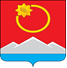 АДМИНИСТРАЦИЯ ТЕНЬКИНСКОГО ГОРОДСКОГО ОКРУГАМАГАДАНСКОЙ ОБЛАСТИП О С Т А Н О В Л Е Н И Е        22.07.2022 № 245-па                 п. Усть-ОмчугО внесении изменений в постановление администрации Тенькинского городского округа Магаданской области от 19 февраля 2016 года № 116-па «Об утверждении Положения о комиссии по соблюдению требований к служебному поведению муниципальных служащих администрации Тенькинского городского округа Магаданской области и урегулированию конфликта интересов»В связи со сменой лиц, являющимися членами комиссии по соблюдению требований к служебному поведению муниципальных служащих администрации Тенькинского городского округа Магаданской области и урегулированию конфликта интересов, администрация Тенькинского городского округа Магаданской области п о с т а н о в л я е т:1. Внести в постановление администрации Тенькинского городского округа Магаданской области от 19 февраля 2016 года № 116-па «Об утверждении Положения о комиссии по соблюдению требований к служебному поведению муниципальных служащих администрации Тенькинского городского округа Магаданской области и урегулированию конфликта интересов» следующие изменения:Приложение № 2 к постановлению администрации Тенькинского городского округа Магаданской области от 19 февраля 2016 года № 116-па                                        «Об утверждении Положения о комиссии по соблюдению требований к служебному поведению муниципальных служащих администрации Тенькинского городского округа Магаданской области и урегулированию конфликта интересов» изложить в новой редакции, согласно приложению к настоящему постановлению.2. Настоящее постановление вступает в силу со дня его подписания и подлежит официальному опубликованию (обнародованию).Глава Тенькинского городского округа 				     Д. А. Ревутский                                                                     Приложение к постановлению администрации Тенькинского городского округаМагаданской областиот 22.07.2022 № 245-паСОСТАВкомиссии по соблюдению требований к служебному поведению муниципальных служащих администрацииТенькинского городского округа Магаданской областии урегулированию конфликта интересов_________________Председатель Комиссии:Председатель Комиссии:Председатель Комиссии:Реброва Елена Юрьевна-первый заместитель главы администрации Тенькинского городского округа Магаданской областиЗаместитель председателя Комиссии:Заместитель председателя Комиссии:Заместитель председателя Комиссии:Круглов Василий Александрович-заместитель главы администрации Тенькинского городского округа по ЖКХСекретарь Комиссии:Секретарь Комиссии:Секретарь Комиссии:Волконидина Светлана Владимировна-начальник отдела кадров и муниципальной службы управления по правовому, организационному и информационному обеспечению администрации Тенькинского городского округа Магаданской области; Члены комиссии:Члены комиссии:Члены комиссии:Ворошилова Оксана Евгеньевна-руководитель управления экономического развития администрации Тенькинского городского округа Магаданской области;Авдухина Снежанна Владимировна-заместитель руководителя, начальник правового отдела управления по правовому, организационному и информационному обеспечению администрации Тенькинского городского округа Магаданской области;Беденко Ирина Евгеньевна-руководитель управления образования  администрации Тенькинского городского округа Магаданской области;Ульрих Татьяна Владимировна-руководитель управления муниципальным имуществом администрации Тенькинского городского округа Магаданской области;Скосырских Ольга Владимировна-руководитель управления жилищно-коммунального хозяйства, дорожной деятельности и благоустройства администрации Тенькинского городского округа Магаданской области;Ковалева Марина Александровна-директор Тенькинского филиала ООО «Магаданнефто» (по согласованию); Балимова Ирина Викторовна-руководитель клиентской службы (на правах отдела) в Тенькинском районе ГУ-УПФР                     в г. Магадане Магаданской области (по согласованию).